天津医科大学线上双选会学生使用手册访问天津医科大学就业指导中心官网（jyw.tmu.edu.cn），点击导航菜单“”>>“招聘会信息”，进入双选会，如下图：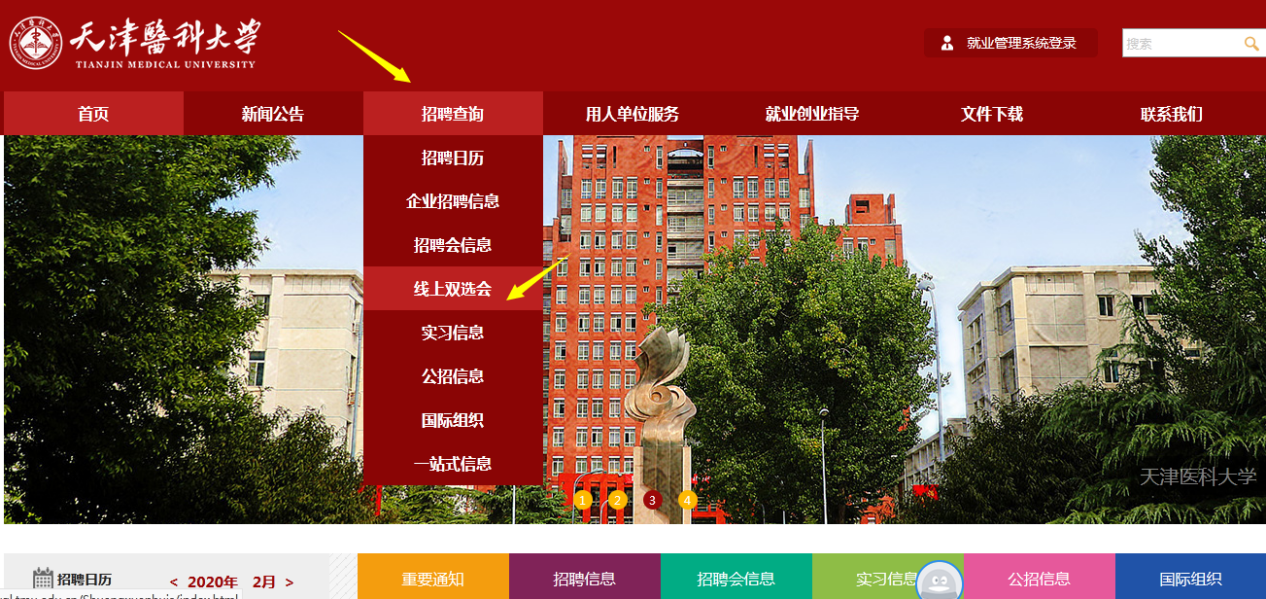 点击线上双选会标题，即可进入到线上双选会的专题页，4如下图：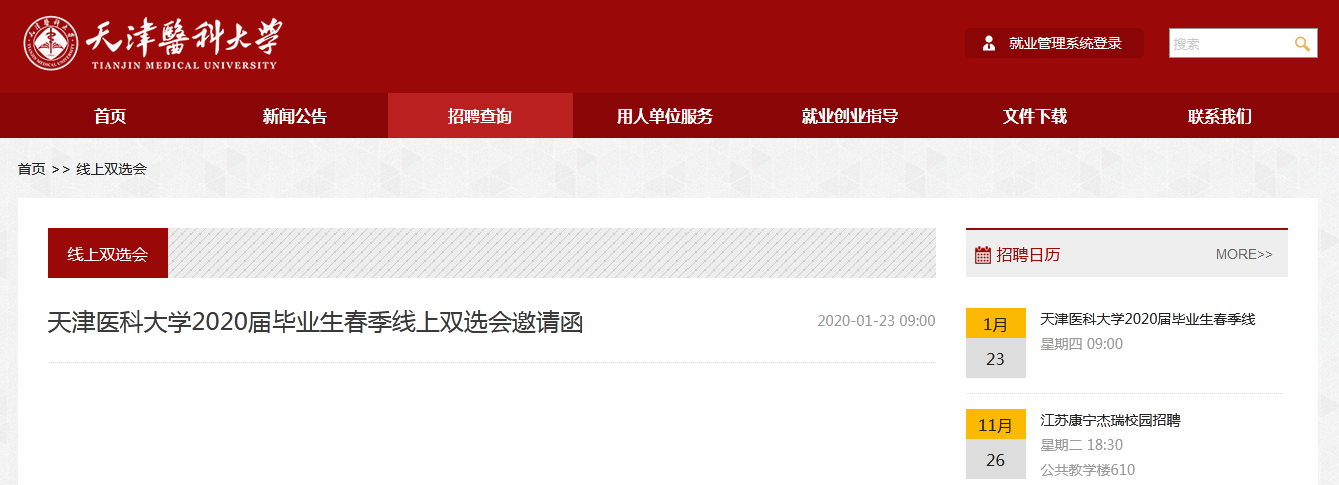 查看本场选上双选会的所有招聘企业及招聘职位，有两种视图模式：海报视图和岗位视图，如下图：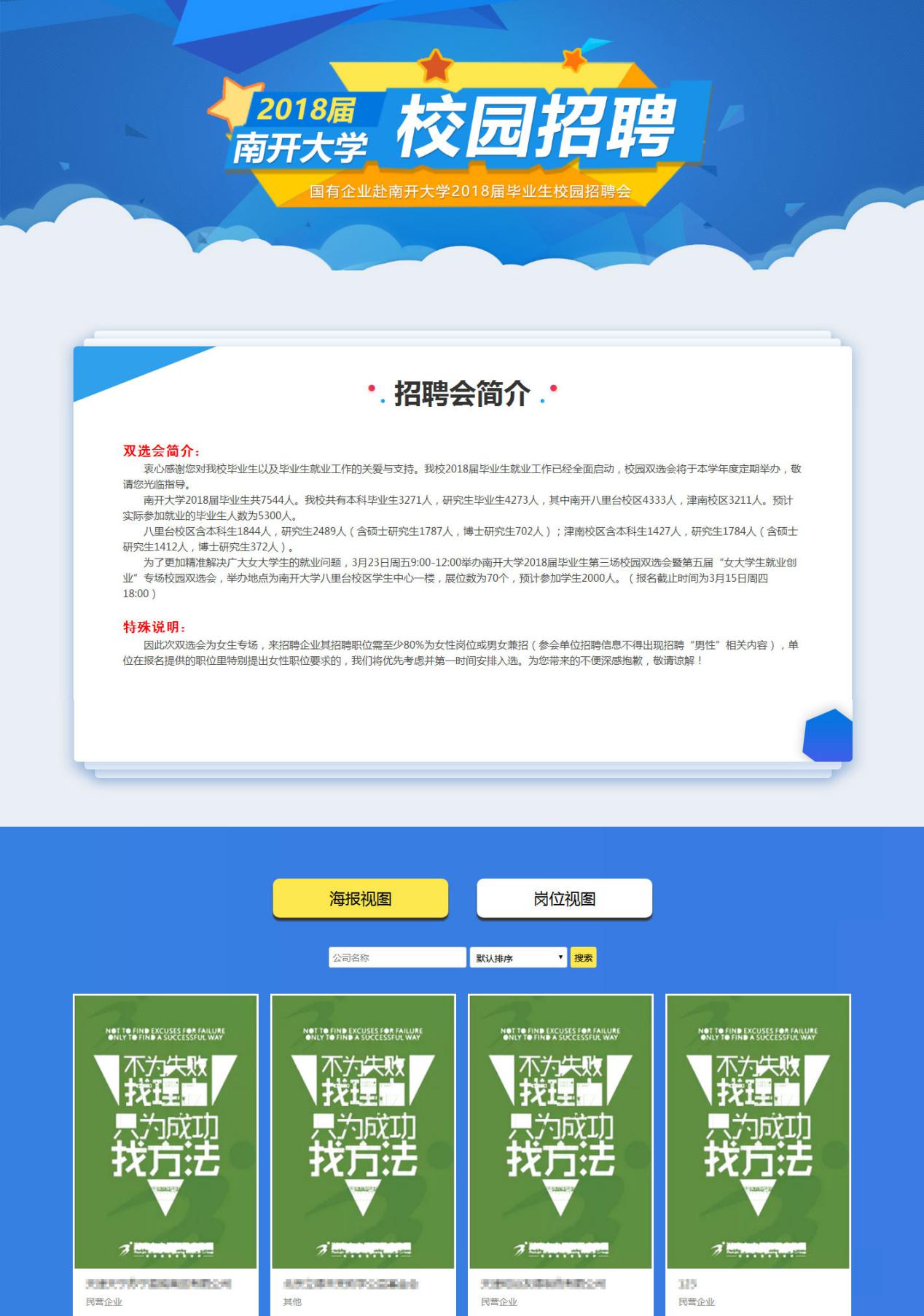 点击“岗位视图”，显示的是企业所有的招聘职位信息，如下图：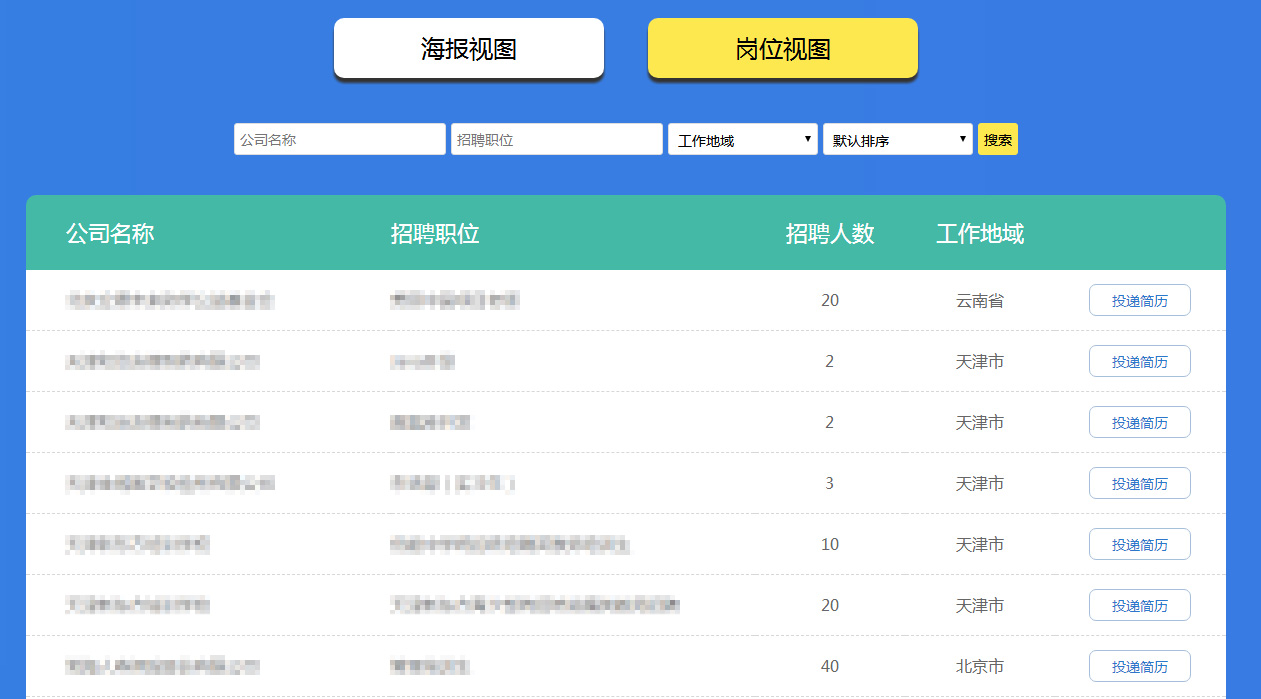 在海报视图页面，点击企业海报或企业名称可以查看该企业的招聘详情页，点击招聘信息可查看招聘信息的详情页，点击投递简历按钮可在线投递简历。如下图：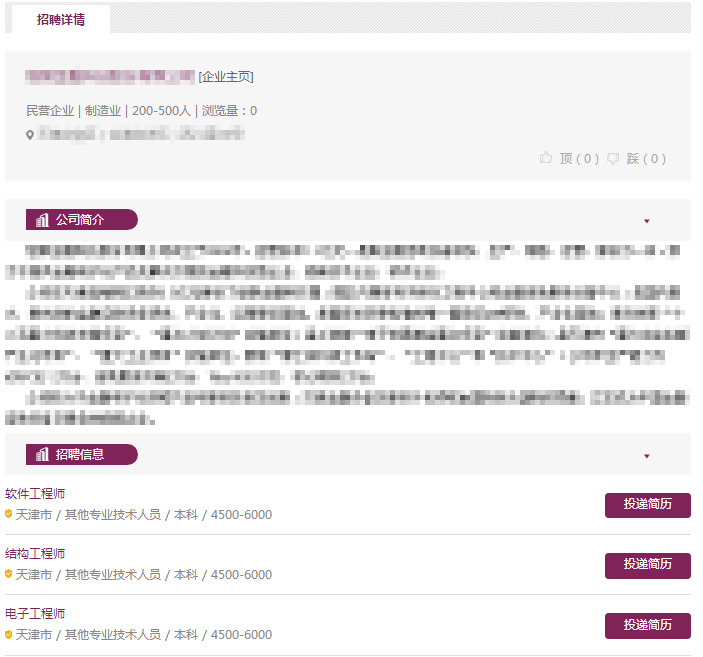 在岗位视图，点击投递简历按钮，也可以进入到该职位的招聘信息详情页，点击投递简历按钮，可在线投递简历。如下图：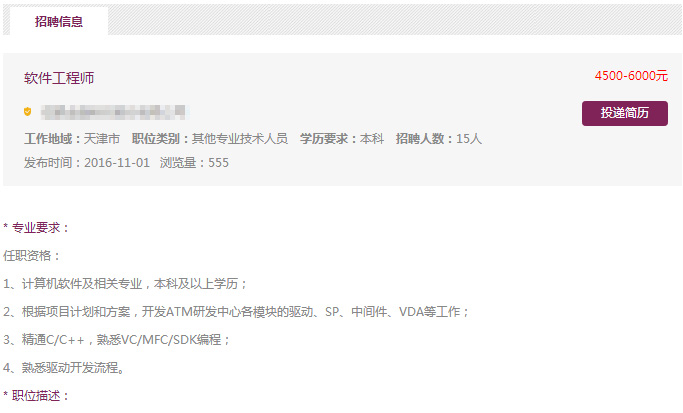 投递完简历后，登录就业网首页右上角“就业管理系统登录”模块，从“学生”端口进入查看自己的投递简历记录，同时可查看简历的处理状态（等待企业反馈/已通过筛选/未通过筛选），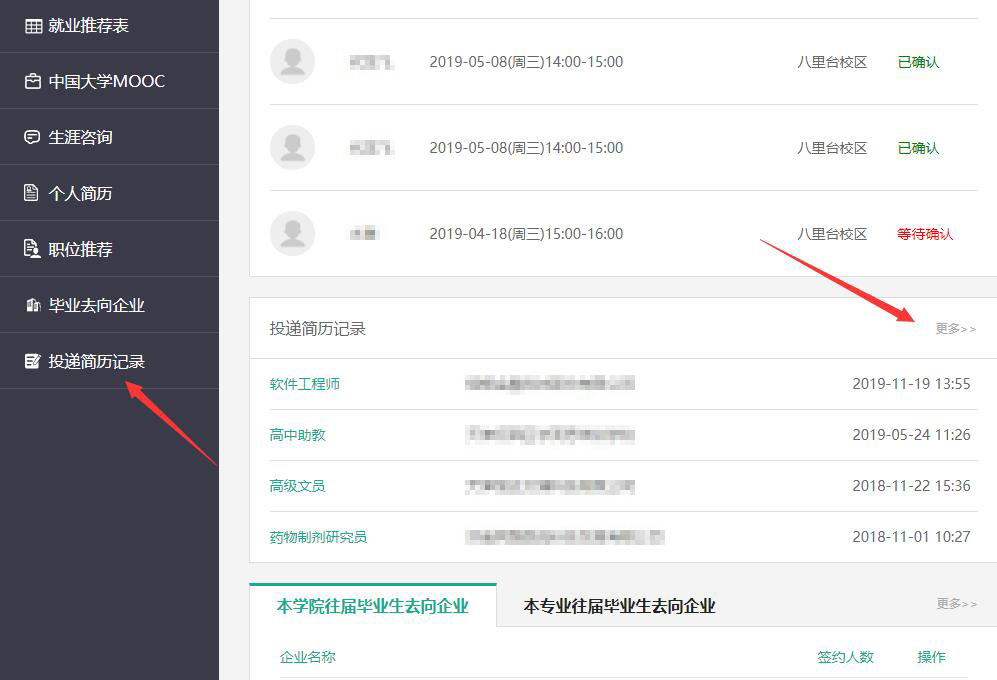 当简历状态为“已通过筛选”时，学生可以对该简历记录进行标注，可选择“已面试”或“未面试”，如下图：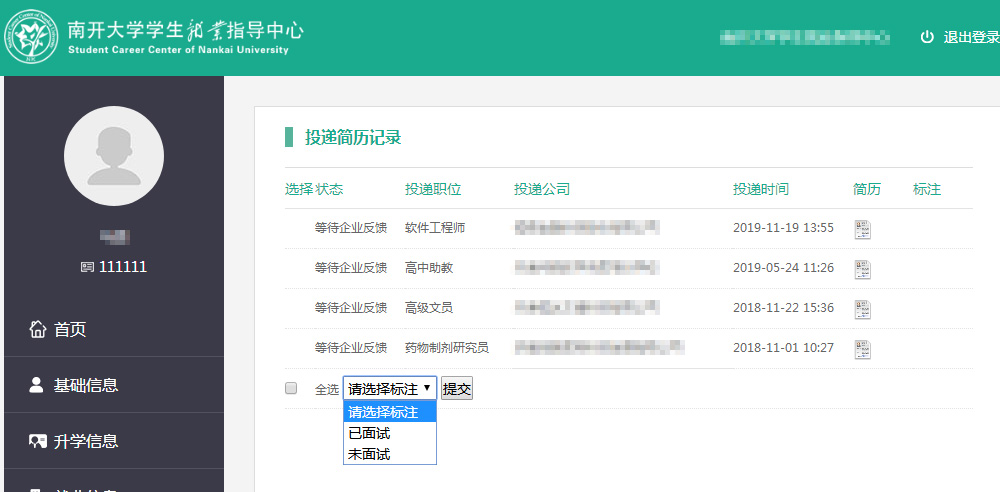 